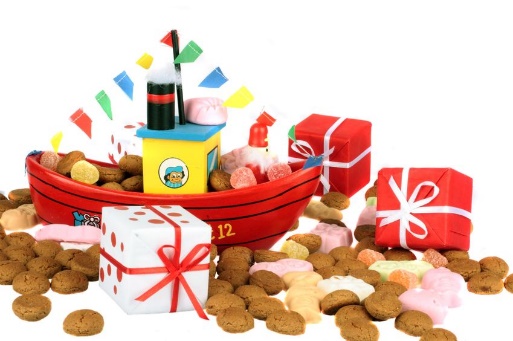 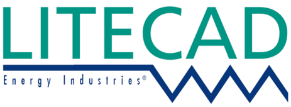 Sinterklaasfeest!! Vaders, moeders, opa’s en oma’s van Litecad-kids,Zaterdag 20 november 2021 is het weer zover, dan vieren we het  Litecad-Sinterklaasfeest voor alle (klein)kinderen t/m de basisschoolleeftijd.Als vanouds worden Sint en zijn Pieten verwacht bij Van der Valk in Assen (Balkenweg 1, 9405 CC). Aankomsttijd zal rond 10.30 uur zijn. We kijken ernaar uit om daar een mooi feestje van te maken. Het regelen van de cadeautjes… dat is nog wel even een klusje. Om de voorbereidingspieten veel denk-, zoek- en sjouwwerk uit handen te nemen vragen we jullie een verlanglijstje in te vullen voor de kids (t/m de basisschool-leeftijd). Aan jullie (ouders, opa’s en oma’s) het verzoek om voor elk kind iets leuks uit te zoeken via de internetpagina van Intertoys(https://www.intertoys.nl/shop/nl/intertoys/folder?utm_source=speelboek-pagina&utm_medium=banner&utm_campaign=speelboek).Graag het 7-cijferige artikelnummer, de omschrijving en het paginanummer hieronder noteren. Geef alsjeblieft 3 keuzes per kind aan (soms zijn artikelen uitverkocht…). Voor elk kind mag één cadeautje van max. € 25 worden uitgezocht. Graag ontvangen wij het opgaveformulier voor vrijdag 5 november 2021 terug via (info@litecad.nl). Hartelijke groeten van de kantoorpietjes van Litecad.NAAM MEDEWERKER LITECADADRESPOSTCODE EN WOONPLAATSNAAM KIND + LEEFTIJD:NAAM KIND + LEEFTIJD:NAAM KIND + LEEFTIJD:ARTIKELNUMMERPAGINA  OMSCHRIJVING1e keuze2e keuze3e keuzeNAAM KIND + LEEFTIJD:NAAM KIND + LEEFTIJD:NAAM KIND + LEEFTIJD:ARTIKELNUMMERPAGINAOMSCHRIJVING1e keuze2e keuze3e keuzeNAAM KIND + LEEFTIJD:NAAM KIND + LEEFTIJD:NAAM KIND + LEEFTIJD:ARTIKELNUMMERPAGINAOMSCHRIJVING1e keuze2e keuze3e keuze